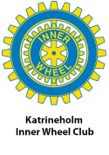 Månadsbrev nr 9 oktober 2020		Katrine Plan		Catarina Bennetoft		President		SekreterareNästa möte:		Preliminärt planerat till IW dagen den 10 januari 2021Distriktsmöte:		Höstens distriktsmöte sker via mejl	Kära Inner Wheelare! 	Fortsatt gäckar pandemin vår tillvaro och med de senaste rönen ser vi ingen ny öppning för att alls kunna ses under hösten. Vi återkommer naturligtvis gällande det ännu planerade, men preliminära årsmötet i januari.För att på något sätt hålla uppe kontakten mellan oss medlemmar har vi därför ett förslag att skapa en privat Facebook-grupp för Inner Wheel Katrineholm. Där kan vi på ett enkelt sätt kommunicera med varandra. Vi kan tipsa om böcker och filmer eller bara berätta hur vi mår eller behöver hjälp. Kan detta vara något som ni medlemmar är intresserade av att vi skapar? Hör gärna av till mig eller någon annan i styrelsen med synpunkter.Det var en lyckad lunchträff på Fotografens den 5:e oktober. Sju glada IW:are träffades och hade en trevlig stund. Missa inte nästa tillfälle att ses den 2/11 kl 13.00. Återigen är det på Fotografens Café och Bistro. Naturligtvis med gles sittning i orangeriet.Gällande årets medlemsavgift är den sänkt från 500 kr till 300 kr. Distriktet har minskat sin del med 100 kr och klubben sin med 100 kr. Vänligen sätt in dessa på BG 8990434 senast den 30:e november 2020. Höstens distriktsmöte hålls via mejl och fungerar som så att delegaterna Katrine Plan, Birgitta Sigvardsdotter och Catarina Bennetoft, gemensamt tar ställning till de frågor som lyfts enligt dagordningen. Dessa skrivs ner och skickas till distriktssekreteraren för sammanställning. Därefter får vi del av besluten via mejl. Vi avvakta ännu underlag gällande revison och budget vilka försenats pga sjukdom därför är arbetet försenat. När beslut tagits återkommer vi med information. Varma Inner Wheel hälsningarCatarina Bennetoftsekreterare